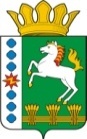 КОНТРОЛЬНО-СЧЕТНЫЙ ОРГАН ШАРЫПОВСКОГО РАЙОНАКрасноярского краяЗаключениена проект Постановления администрации Парнинского сельсовета «О внесении изменений в Постановление администрации Парнинского сельсовета от 30.10.2013 № 154-п «Об утверждении муниципальной программы Парнинского сельсовета «Обеспечение транспортной доступности и коммунальными услугами граждан» (в ред. от 30.11.2018 № 137-п, от 18.03.2019 № 38-п)16 апреля 2019 год 						 	                 № 49 Настоящее экспертное заключение подготовлено Контрольно – счетным органом Шарыповского района на основании ст. 157 Бюджетного  кодекса Российской Федерации, ст. 9 Федерального закона от 07.02.2011 № 6-ФЗ «Об общих принципах организации и деятельности контрольно – счетных органов субъектов Российской Федерации и муниципальных образований», ст. 15 Решения Шарыповского районного Совета депутатов от 20.09.2012 № 31/289р «О внесении изменений и дополнений в Решение Шарыповского районного Совета депутатов от 21.06.2012 № 28/272р «О создании Контрольно – счетного органа Шарыповского района» (в ред. от 20.03.2014 № 46/536р, 25.09.2014 № 51/573р, от 26.02.2015 № 56/671р), п.1.2. Соглашения от 22.01.2015 «О передаче Контрольно-счетному органу Шарыповского района полномочий Контрольно-счетного органа Парнинского сельсовета по осуществлению внешнего муниципального финансового контроля» и в соответствии со стандартом организации деятельности Контрольно-счетного органа Шарыповского района СОД 2 «Организация, проведение и оформление результатов финансово-экономической экспертизы проектов Решений Шарыповского районного Совета депутатов и нормативно-правовых актов по бюджетно-финансовым вопросам и вопросам использования муниципального имущества и проектов муниципальных программ» утвержденного приказом Контрольно-счетного органа Шарыповского района от 16.12.2013 № 29.          Представленный на экспертизу проект Постановления администрации Парнинского сельсовета «О внесении изменений в Постановление администрации Парнинского сельсовета от 30.10.2013 № 154-п «Об утверждении муниципальной программы Парнинского сельсовета «Обеспечение транспортной доступности и коммунальными услугами граждан» (в ред. от 30.11.2018 № 137-п, от 18.03.2019 № 38-п) направлен в Контрольно – счетный орган Шарыповского района 15 апреля 2019 года, разработчиком данного проекта Постановления является администрация Парнинского сельсовета Шарыповского района.Основанием для разработки муниципальной программы являются:- статья 179 Бюджетного кодекса Российской Федерации;- постановление администрации Парнинского сельсовета от 29.07.2013 № 94-п «Об утверждении Порядка принятия решений о разработке  муниципальных программ Парнинского сельсовета, их формировании и реализации»;- распоряжение администрации Парнинского сельсовета от 31.07.2013 № 28-р «Об утверждении перечня муниципальных программ Парнинского сельсовета».Ответственный исполнитель администрация Парнинского сельсовета.Соисполнители муниципальной программы отсутствуют.Перечень подпрограмм и отдельных мероприятий муниципальной программы:Модернизация, реконструкция и капитальный ремонт объектов коммунальной инфраструктуры, жилья и благоустройства территории.Проведение мероприятий, направленных на сохранение и улучшение транспортно-эксплуатационного состояния улично-дорожной сети сельского поселения.Обращение с твердыми бытовыми, промышленными и биологическими отходами на территории поселения.Мероприятие проведено 13-14 февраля 2019 года.В ходе подготовки заключения Контрольно – счетным органом Шарыповского района были проанализированы следующие материалы:- проект Постановления главы администрации Парнинского сельсовета «О внесении изменений в Постановление администрации Парнинского сельсовета от 30.10.2013 № 154-п «Об утверждении муниципальной программы Парнинского сельсовета «Обеспечение транспортной доступности и коммунальными услугами граждан» (в ред. от 30.11.2018 № 137-п, от 18.03.2019 № 38-п);- паспорт муниципальной программы Парнинского сельсовета «Обеспечение транспортной доступности и коммунальными услугами граждан».Основной целью программы является повышение качества предоставления жилищно – коммунальных услуг населению и улучшение транспортно – эксплуатационного состояния дорог местного значения.Достижение целей муниципальной программы осуществляется путем решения следующих задач:Создание условий для обеспечения качественными услугами ЖКХ населения.Бесперебойное и безопасное движение транспортных средств по улично – дорожной сети сельского поселения.Предотвращение вредного воздействия бытовых и промышленных отходов на здоровье человека и окружающую природную среду.Рассмотрев представленные материалы к проекту Постановления муниципальной программы Парнинского сельсовета «Обеспечение транспортной доступности и коммунальными услугами граждан» установлено следующее. Внесены изменения в паспорт муниципальной программы, по строке (пункту) «Ресурсное обеспечение муниципальной программы».После внесения изменений строка  будет читаться:Увеличение бюджетных ассигнований по муниципальной программе в сумме 3 548 023,50 руб. (56,55%), в том числе:- увеличение за счет средств федерального бюджета в сумме 124 709,49 руб. (100,00%);- увеличение за счет средств краевого бюджета в сумме 2 226 308,01 руб. (100,00%);- увеличение за счет средств районного бюджета в сумме 1 293 286,00 руб. (145,10%);- уменьшение за счет средств бюджета поселения в сумме 96 280,00 руб. (1,79%). В соответствии с проектом паспорта Подпрограммы «Модернизация, реконструкция и капитальный ремонт объектов коммунальной инфраструктуры, жилья и благоустройства территории» муниципальной программы, происходит изменение по строке (пункту) «Объемы и источники финансирования подпрограммы».После внесения изменений строка  будет читаться:Увеличение бюджетных ассигнований по подпрограмме «Модернизация, реконструкция и капитальный ремонт объектов коммунальной инфраструктуры, жилья и благоустройства территории» в сумме 1 535 328,50 руб. (35,20%), из них:увеличение за счет средств федерального бюджета в сумме 124 709,49 руб. (100,00%) на предоставление социальных выплат молодым семьям на приобретение (строительство) жилья за счет федерального и краевого бюджета;увеличение за счет средств краевого бюджета в сумме 217 333,01 руб. (100,00%) на предоставление социальных выплат молодым семьям на приобретение (строительство) жилья за счет федерального и краевого бюджета;увеличение за счет средств районного бюджета в сумме 1 293 286,00 руб. (100,00%), в том числе:- в сумме 924 397,00 руб. на текущий ремонт квартир № 5 и № 6 и лестничной клетки во втором подъезде жилого дома № 27 по ул. Совхозная в с.Парная;- в сумме 124 900,00 руб. не решение неотложных вопросов в сфере жилищно – коммунального хозяйства;- в сумме 17 540,00 руб. не ремонт сетей теплоснабжения по ул.Лесная в с.Парная;- в сумме 77 437,00 руб. на замену глубинного насоса на водонапорной башне в с.Парная, ул. Зеленая-14;- в сумме 70 297,00 руб. на замену глубинного насоса на водонапорной башне в с.Парная, ул. Октябрьская-67Б;- в сумме 78 715,00 руб. на замену глубинного насоса на водонапорной башне в с.Малое Озеро, ул. Школьная-33Б;уменьшение за счет средств бюджета поселения в сумме 100 000,00 руб. по содержанию и ремонту уличного освещения.В соответствии с проектом паспорта Подпрограммы «Проведение мероприятий, направленных на сохранение и улучшение транспортно – эксплуатационного состояния улично – дорожной сети сельского поселения» муниципальной программы, происходит изменение по строке (пункту) «Объемы и источники финансирования подпрограммы».После внесения изменений строка  будет читаться:Увеличение бюджетных ассигнований по подпрограмме «Проведение мероприятий, направленных на сохранение и улучшение транспортно – эксплуатационного состояния улично – дорожной сети сельского поселения» в сумме 2 012 695,00 руб. (197,13%), из них:За счет средств краевого бюджета в сумме 2 008 975,00 руб. (100,00%) на содержание улично- дорожной сети сельского поселения и искусственных сооружений на них за счет средств дорожного фонда Красноярского края;За счет средств бюджета поселения в сумме 3 720,00 руб. (0,36%) на содержание улично- дорожной сети сельского поселения и искусственных сооружений на них за счет средств дорожного фонда Парнинского сельсовета.На основании выше изложенного Контрольно-счётный  орган Шарыповского района  предлагает Администрации Парнинского сельсовета утвердить проект Постановления главы администрации Парнинского сельсовета «О внесении изменений в Постановление администрации Парнинского сельсовета от 30.10.2013 № 154-п «Об утверждении муниципальной программы Парнинского сельсовета «Обеспечение транспортной доступности и коммунальными услугами граждан» (в ред. от 30.11.2018 № 137-п, от 18.03.2019 № 38-п).АудиторКонтрольно – счетного органа						И.В. ШмидтРесурсное обеспечение муниципальной программыПредыдущая редакцияПредлагаемая редакцияРесурсное обеспечение муниципальной программыОбщий объем бюджетных ассигнований на реализацию муниципальной  программы составляет 6 273 600,00  руб.; в том числе:за счет средств районного бюджета- 891 300,00 руб.; из них:2019 год – 297 100,00 руб.;2020 год – 297 100,00 руб.;2021 год – 297 100,00 руб.за счет средств бюджета поселения – 5 382 300,00 руб.; из них:2019 год – 1 786 600,00 руб.;2020 год – 1 775 000,00 руб.;2021 год – 1 820 700,00 руб.Общий объем бюджетных ассигнований на реализацию муниципальной  программы составляет 9 821 623,50  руб.; в том числе:за счет средств федерального бюджета- 124 709,49 руб.; из них:2019 год – 124 709,49 руб.;2020 год – 0,00 руб.;2021 год – 0,00 руб.за счет средств краевого бюджета- 2 226 308,01 руб.; из них:2019 год – 861 533,01 руб.;2020 год – 669 326,00 руб.;2021 год – 695 449,00 руб.за счет средств районного бюджета- 2 184 586,00 руб.; из них:2019 год – 1 590 386,00 руб.;2020 год – 297 100,00 руб.;2021 год – 297 100,00 руб.за счет средств бюджета поселения – 5 286 020,00 руб.; из них:2019 год – 1 690 320,00 руб.;2020 год – 1 775 000,00 руб.;2021 год – 1 820 700,00 руб.Объемы и источники финансирования подпрограммы Предыдущая редакцияПредлагаемая редакция (проект Постановления)Объемы и источники финансирования подпрограммы Общий объем бюджетных ассигнований на реализацию подпрограммы  составляет 4 361 300,00 руб., в том числе:за счет средств бюджета поселения4 361 300,00 руб., из них:2019 год  - 1 475 300,00 руб.;2020 год – 1 443 000,00 руб.;2021 год – 1 443 000,00 руб.Общий объем бюджетных ассигнований на реализацию подпрограммы  составляет 5 896 628,50 руб., в том числе:за счет средств федерального бюджета 124 709,49 руб., из них:2019 год  - 124 709,49 руб.;2020 год –  0,00 руб.;2021 год – 0,00 руб.за счет средств краевого бюджета 217 333,01 руб., из них:2019 год  - 217 333,01 руб.;2020 год –  0,00 руб.;2021 год – 0,00 руб.за счет средств районного бюджета 1 293 286,00 руб., из них:2019 год  - 1 293 286,00 руб.;2020 год –  0,00 руб.;2021 год – 0,00 руб.за счет средств бюджета поселения4 261 300,00 руб., из них:2019 год  - 1 375 300,00 руб.;2020 год – 1 443 000,00 руб.;2021 год –1 443 000,00 руб.Объемы и источники финансирования подпрограммы Предыдущая редакцияПредлагаемая редакция (проект Постановления)Объемы и источники финансирования подпрограммы Общий объем бюджетных ассигнований на реализацию подпрограммы  составляет 1 021 000,00 руб., в том числе:за счет средств бюджета поселения1 021 000,00 руб., из них:2019 год  - 311 300,00 руб.;2020 год – 332 000,00 руб.;2021 год – 377 700,00 руб.Общий объем бюджетных ассигнований на реализацию подпрограммы  составляет 3 033 695,00 руб., в том числе:за счет средств краевого бюджета 2 008 975,00 руб., из них:2019 год  - 644 200,00 руб.;2020 год –  669 326,00 руб.;2021 год – 695 449,00 руб.за счет средств бюджета поселения1 024 720,00 руб., из них:2019 год  - 315 020,00 руб.;2020 год – 332 000,00 руб.;2021 год – 377 700,00 руб.